Prefect Application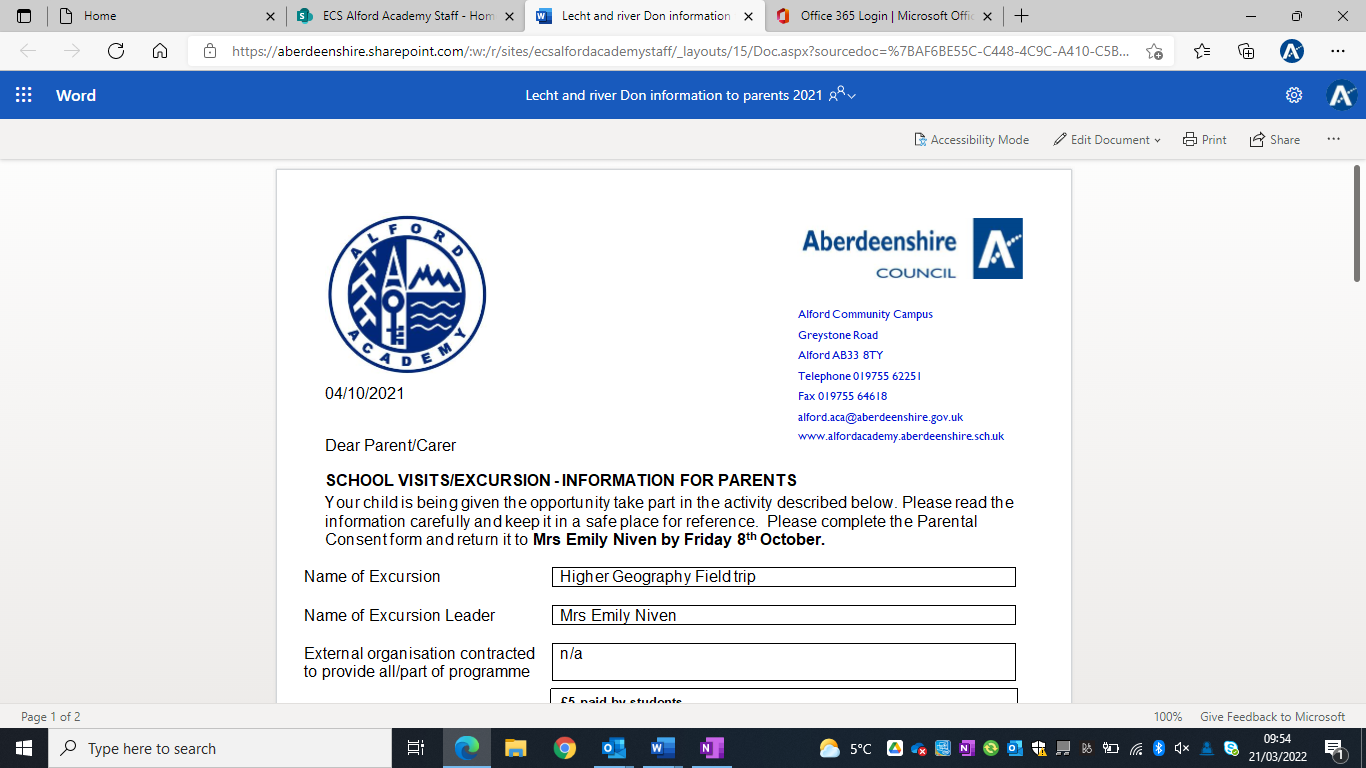 Who can Apply: New S4, S5 and S6 Pupils (session 2021/22 S5 prefects please reapply for 2022/23 S6 )What does being a Prefect involve?Prefects are ambassadors for the school at all times, ‘living’ and promoting our school values and promoting the well-being of all young people in our school. Responsibilities include working alongside staff in supporting and promoting the life and work of the school.As a Prefect you may support pupils and staff by:Promoting ambition and anti-bullyingMonitoring behaviour on school transportPromoting the school uniformBreak/lunchtime supervision in an around campus (corridors and social areas, library, dining area (queues), campus/village patrols etc)Presenting at assemblies Actively being involved in school committees and improvement teamsSupporting whole school events eg Parents’ Evenings, Awards Ceremony, P7 Transition, Induction Days, sports and music events, fundraising events etc. Selected pupils will have successfully demonstrated:A commitment to Alford Academy’s core values – Honesty, Hard work, Ambition, Respect and KindnessThat they will take their responsibilities seriouslyAn ability to manage their time and to lead and inspire othersA commitment to school uniformApplication processPlease complete this application form (blank paper copies available on return to school) and return to the box outside Miss McIver’s office (SLT Offices) by end of day Thursday 7 June.
Name:  ________________________________      Year Group ______    House ________GLOW email address _____________________________________________In the box below, write a personal statement explaining why you should be considered for the role of Prefect. You could refer to your personal qualities and skills, experience in organising activities or working with others (including any prefect experience in S5 or as an S3 Monitor), what you expect to gain from the role of prefect. You may attach additional paper if you need to.For a successful application you will need two members of staff to endorse you for the role. Take this application form to two members of staff of your choice from across the school and ask them to write a little about your suitability for the role and to sign it.